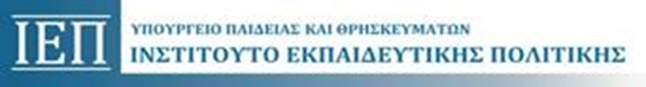 ΤΙΤΛΟΣ ΠΡΟΓΡΑΜΜΑΤΟΣ: ΑΝΑΖΗΤΩΝΤΑΣ ΑΣΥΛΟΟΝΟΜΑΤΕΠΩΝΥΜΟ: ΧΡΙΣΤΙΝΑ ΛΟΥΣΤΑΕΡΩΤΗΣΕΙΣΕΡΩΤΗΣΗ 1Μεταξύ των στόχων του εργαστηρίου είναι… (επιλέξτε όποιον/όποιους ταιριάζουν)Να αναπτύξουν δεξιότητες όπως η ενσυναίσθηση για το προσφυγικό ζήτημαΝα ορίζουν την έννοια του πρόσφυγα Να περιγράφουν τη διαδικασία υποβολής αιτήματος ασύλουΝα μάθουν τον νόμο της επαναπροώθησης 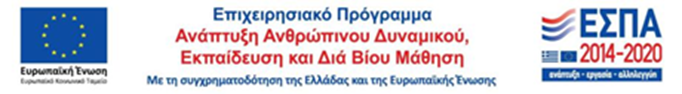 ΕΡΩΤΗΣΗ 2Πρόσφυγας και μετανάστης είναι ταυτόσημες έννοιες.ΣωστόΛάθοςΕΡΩΤΗΣΗ 3 Ποια/ες από τις παρακάτω ΔΕΝ αποτελεί/ούν μέρος της διαδικασίας υποβολής αιτήματος ασύλου;  ΕπαναπροώθησηΣυνέντευξηΕξακρίβωση στοιχείωνΈκδοση κάρτας διαμονήςΕΡΩΤΗΣΗ 4Πρόσφυγας είναι το άτομο που βρίσκεται εκτός της χώρας καταγωγής του ή του τόπου κατοικίας του γιατί έχει δικαιολογημένο φόβο δίωξης για λόγους φυλής, θρησκείας, εθνικότητας, συμμετοχής σε ορισμένη κοινωνική ομάδα ή λόγω πολιτικών πεποιθήσεων. ΣωστόΛάθος 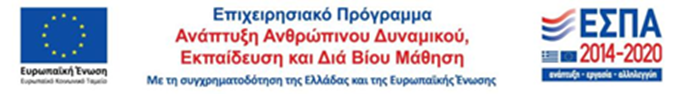 ΕΡΩΤΗΣΗ 5Η Σύμβαση της Γενεύης (1951) αφορά… στους πρόσφυγεςστους μετανάστες ΕΡΩΤΗΣΗ 6Το παιχνίδι προσομοίωσης «Το ταξίδι της φυγής» στόχο έχει…να βοηθήσει τους μαθητές/τις μαθήτριες να κατανοήσουν τους κινδύνους που αντιμετωπίζουν οι πρόσφυγες κατά τη διαδικασία φυγής από τη χώρα τουςΝα βοηθήσει τους μαθητές/τις μαθήτριες να κατανοήσουν με ποιον τρόπο ένα κράτος επαναπροωθεί τους πρόσφυγεςΕΡΩΤΗΣΗ 7Οι μαθητές/τριες πρέπει να κατανοήσουν ότι το άτομο που τρέπεται σε φυγή λόγω συγκρούσεων ή γενικευμένης βίας στη χώρα του ΔΕΝ θεωρείται πρόσφυγας.ΣωστόΛάθοςΕΡΩΤΗΣΗ 8Αν η απόφαση της Υπηρεσίας Ασύλου είναι απορριπτική, ο αιτών/η αιτούσα άσυλο…Πρέπει να επιστρέψει άμεσα στη χώρα του/τηςΜπορεί να καταθέσει προσφυγή Μπορεί να πολιτογραφηθεί ΕΡΩΤΗΣΗ 9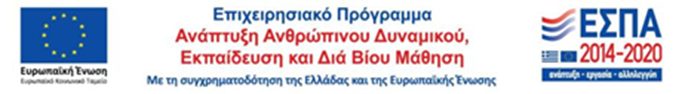 Η άδεια διαμονής έχει ισχύ 5 έτη. ΣωστόΛάθος
ΕΡΩΤΗΣΗ 10Το ποίημα «Πατρίδα» το συνέθεσε … Η Warsan Shire H Wang Ping